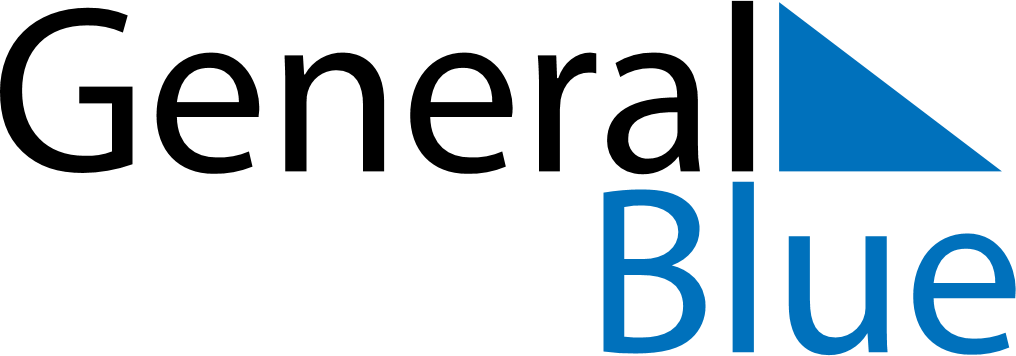 April 2024April 2024April 2024April 2024April 2024April 2024Bergnaeset, Norrbotten, SwedenBergnaeset, Norrbotten, SwedenBergnaeset, Norrbotten, SwedenBergnaeset, Norrbotten, SwedenBergnaeset, Norrbotten, SwedenBergnaeset, Norrbotten, SwedenSunday Monday Tuesday Wednesday Thursday Friday Saturday 1 2 3 4 5 6 Sunrise: 5:45 AM Sunset: 7:24 PM Daylight: 13 hours and 39 minutes. Sunrise: 5:42 AM Sunset: 7:28 PM Daylight: 13 hours and 46 minutes. Sunrise: 5:38 AM Sunset: 7:31 PM Daylight: 13 hours and 53 minutes. Sunrise: 5:34 AM Sunset: 7:34 PM Daylight: 14 hours and 0 minutes. Sunrise: 5:30 AM Sunset: 7:37 PM Daylight: 14 hours and 7 minutes. Sunrise: 5:26 AM Sunset: 7:41 PM Daylight: 14 hours and 14 minutes. 7 8 9 10 11 12 13 Sunrise: 5:23 AM Sunset: 7:44 PM Daylight: 14 hours and 21 minutes. Sunrise: 5:19 AM Sunset: 7:47 PM Daylight: 14 hours and 28 minutes. Sunrise: 5:15 AM Sunset: 7:50 PM Daylight: 14 hours and 35 minutes. Sunrise: 5:11 AM Sunset: 7:54 PM Daylight: 14 hours and 42 minutes. Sunrise: 5:07 AM Sunset: 7:57 PM Daylight: 14 hours and 49 minutes. Sunrise: 5:04 AM Sunset: 8:00 PM Daylight: 14 hours and 56 minutes. Sunrise: 5:00 AM Sunset: 8:03 PM Daylight: 15 hours and 3 minutes. 14 15 16 17 18 19 20 Sunrise: 4:56 AM Sunset: 8:07 PM Daylight: 15 hours and 10 minutes. Sunrise: 4:52 AM Sunset: 8:10 PM Daylight: 15 hours and 18 minutes. Sunrise: 4:48 AM Sunset: 8:13 PM Daylight: 15 hours and 25 minutes. Sunrise: 4:44 AM Sunset: 8:17 PM Daylight: 15 hours and 32 minutes. Sunrise: 4:41 AM Sunset: 8:20 PM Daylight: 15 hours and 39 minutes. Sunrise: 4:37 AM Sunset: 8:24 PM Daylight: 15 hours and 46 minutes. Sunrise: 4:33 AM Sunset: 8:27 PM Daylight: 15 hours and 53 minutes. 21 22 23 24 25 26 27 Sunrise: 4:29 AM Sunset: 8:30 PM Daylight: 16 hours and 1 minute. Sunrise: 4:25 AM Sunset: 8:34 PM Daylight: 16 hours and 8 minutes. Sunrise: 4:22 AM Sunset: 8:37 PM Daylight: 16 hours and 15 minutes. Sunrise: 4:18 AM Sunset: 8:41 PM Daylight: 16 hours and 22 minutes. Sunrise: 4:14 AM Sunset: 8:44 PM Daylight: 16 hours and 30 minutes. Sunrise: 4:10 AM Sunset: 8:48 PM Daylight: 16 hours and 37 minutes. Sunrise: 4:06 AM Sunset: 8:51 PM Daylight: 16 hours and 44 minutes. 28 29 30 Sunrise: 4:02 AM Sunset: 8:55 PM Daylight: 16 hours and 52 minutes. Sunrise: 3:59 AM Sunset: 8:58 PM Daylight: 16 hours and 59 minutes. Sunrise: 3:55 AM Sunset: 9:02 PM Daylight: 17 hours and 6 minutes. 